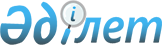 О внесении изменений и дополнений в постановление Правительства Республики Казахстан от 2 ноября 2005 года № 1092
					
			Утративший силу
			
			
		
					Постановление Правительства Республики Казахстан от 27 декабря 2006 года № 1294. Утратило силу постановлением Правительства Республики Казахстан от 28 августа 2015 года № 676

      Сноска. Утратило силу постановлением Правительства РК от 28.08.2015 № 676 (вводится в действие по истечении десяти календарных дней после дня его первого официального опубликования).      Правительство Республики Казахстан ПОСТАНОВЛЯЕТ: 

      1. Внести в постановление Правительства Республики Казахстан от 2 ноября 2005 года  N 1092 "О некоторых мерах по реализации Закона Республики Казахстан "О государственных пособиях семьям, имеющим детей" (САПП Республики Казахстан, 2005 г., N 39, ст. 556) следующие изменения и дополнения: 

      пункт 2 дополнить подпунктом 1-1) следующего содержания: 

      "1-1) обеспечить бесплатное представление заявителям бланков заявления для назначения пособия на детей до восемнадцати лет, форма которого утверждена настоящим постановлением, а также сведений согласно приложениям 1, 2, 3 к Правилам назначения и выплаты государственных пособий семьям, имеющим детей;"; 

      1) в Правилах назначения и выплаты государственных пособий семьям, имеющим детей, утвержденных указанным постановлением: 

      в пункте 9 слова "заверяют копии документов" заменить словами "сверяет копии с подлинниками,"; 

      в абзаце первом пункта 14 слово "пяти" заменить словом "десяти"; 

      в абзаце первом пункта 17 слово "истекший" заменить словом "текущий"; 

      дополнить пунктом 17-1 следующего содержания: 

      "17-1. В случае изменения размера месячного расчетного показателя уполномоченная организация подготавливает проект решения по форме согласно приложению 4 к Правилам и с учетом изменения размера назначенных пособий направляет на утверждение в уполномоченный орган по назначению пособий на рождение и по уходу. 

      Уполномоченный орган по назначению пособий на рождение и по уходу в течение десяти рабочих дней рассматривает и утверждает проект решения и направляет в уполномоченную организацию."; 

      в абзаце втором пункта 26 слова "с прилагаемыми" заменить словами "со всеми необходимыми"; 

      в пункте 29: 

      абзац первый изложить в следующей редакции: 

      "Уполномоченный орган по назначению и выплате пособий на детей в течение десяти рабочих дней со дня поступления документов от заявителя или акима поселка, аула (села), аульного (сельского) округа формирует дело и принимает решение о назначении (отказе в назначении) пособия на детей."; 

      в приложении 3 к Правилам слово "заверять" заменить словом "подписывать"; 

      приложение 4 к Правилам изложить в новой редакции согласно приложению 1 к настоящему постановлению; 

      2) в Правилах исчисления совокупного дохода семьи, претендующей на получение пособия на детей, утвержденных указанным постановлением: 

      в пункте 12: 

      в абзаце втором подпункта 7) после слов "совокупный доход" дополнить словами "в квартале, в котором установлен данный факт,"; 

      абзац шестой подпункта 14) изложить в следующей редакции: 

      "бесплатного питания и помощи, оказываемой в организациях образования в соответствии с законодательством об образовании;"; 

      дополнить подпунктом 15) следующего содержания: 

      "15) средства, предусмотренные законодательными актами по вопросам миграции населения, оралманам на: 

      возмещение расходов по проезду к постоянному месту жительства и провозу имущества (в том числе скота); 

      приобретение жилья по месту прибытия и выплату единовременных пособий."; 

      пункт 18 дополнить абзацем вторым следующего содержания: 

      "Получение доходов в виде социальных выплат за счет средств республиканского бюджета подтверждается копией удостоверения получателя пенсии или пособия либо справкой, выдаваемых отделениями Государственного центра по выплате пенсий."; 

      в подпункте 2)пункта 24: 

      после слова "справки" дополнить словами "от судебного исполнителя или"; 

      после слова "перечисляются" дополнить словами "с указанием периода нахождения в местах лишения свободы либо изоляторе временного содержания"; 

      в пункте 29 слово "заверенных" заменить словом "подписанных"; 

      в приложении 4 к Правилам исчисления совокупного дохода семьи, претендующей на получение пособия на детей: 

      в таблице "продукция животноводства": 

      в графе 2 строки "Верблюд (мясо)" цифры "1140" заменить цифрами "140"; 

      3) форму заявления для назначения пособия на рождение и (или) пособия по уходу за ребенком до достижения им возраста одного года, утвержденную указанным постановлением, изложить в новой редакции согласно приложению 2 к настоящему постановлению. 

      2. Настоящее постановление вводится в действие по истечении десяти календарных дней после его первого официального опубликования.       Исполняющий обязанности 

        Премьер-Министра 

      Республики Казахстан 

Приложение 1              

к постановлению Правительства     

Республики Казахстан         

от 27 декабря 2006 года N 1294    Приложение 4             

к Правилам назначения и выплаты   

государственных пособий семьям,   

имеющим детей            

                                  РЕШЕНИЕ 

                      о назначении (отказе в назначении) 

               пособия на рождение, пособия по уходу за ребенком N ____                                  от "__" __________200_года Департамент труда и социальной защиты населения Республики 

Казахстан по _____________________________________ области(городу) 

N дела _______ 

Гражданин ________________________________________________________ 

                         (фамилия, имя, отчество) 

Дата обращения ___________________________________________________ 

Дата рождения ребенка ____________________________________________ 

свидетельство о рождении ребенка N _______________________________ 

дата выдачи _________________ Наименование органа, выдавшего 

свидетельство о рождении _________________________________________ 

ФИО ребенка  ________________________ очередность рождения ребенка 

                  (прописью) 

Назначенная сумма: 

пособие на рождение _____________ тенге __________________________ 

                                              (прописью) 

пособие по уходу с ______________ 200_г. по _______________ 200_г. 

в сумме ______________________ тенге _____________________________ 

                                              (прописью) 

Назначенная сумма пособия по уходу в связи с изменением месячного 

расчетного показателя: 

ФИО ребенка ______________________________________________________ 

пособие по уходу с ______________ по _____________________________ 

в сумме ______________________ тенге _____________________________ 

                                               (прописью) Отказано в назначении пособия по причине: ________________________ 

__________________________________________________________________ 

__________________________________________________________________ М.П. Директор Департамента труда 

и социальной защиты населения ____________   _____________________ 

                               (подпись)          (фамилия) начальник отдела по назначению 

пенсий и пособий              ____________   _____________________ 

                               (подпись)          (фамилия) специалист по назначению      ____________   _____________________ 

                               (подпись)          (фамилия) Проект решения подготовлен: 

М.П. Начальник отделения ГЦВП ____________   _____________________ 

                               (подпись)          (фамилия) специалист отделения ГЦВП     ____________   _____________________ 

                               (подпись)          (фамилия) 

Приложение 2              

к постановлению Правительства     

Республики Казахстан         

от 27 декабря 2006 года N 1294    Утверждена               

постановлением Правительства     

Республики Казахстан         

от 2 ноября 2005 года N 1092     

                             Форма заявления 

              для назначения пособия на рождение и (или) 

              пособия по уходу за ребенком до достижения 

                       им возраста одного года "Директору ________________     

Департамента труда и           

социальной защиты населения    

__________________________"                                  ЗАЯВЛЕНИЕ       Прошу назначить пособие на рождение и (или) пособие по уходу 

за ребенком до 1 года ____________________________________________ 

                        (фамилия, имя ребенка, дата рождения). Фамилия __________________________________________________________ 

Имя ______________________________________________________________ 

Отчество _________________________________________________________ 

Адрес ____________________________________________________________ 

Состав семьи ______ чел., сведения о составе семьи прилагаю 

Вид документа удостоверяющего личность ___________________________ 

Серия ________ номер ______ кем выдано ___________________________ 

СИК __________________________ РНН _______________________________ 

N лицевого счета _________ Наименование банка ____________________ 

      В случае возникновения изменений обязуюсь в течение 15 дней 

сообщить о них. 

      Предупрежден (а) об ответственности за предоставление 

недостоверных сведений и поддельных документов. "___" _________ 200_года  _______________________ 

                            (подпись заявителя)       Документы приняты: 

"___" _________ 200_года 

         __________    ___________________________________________ 

          подпись      (ФИО, должность лица, принявшего документы) 

__________________________________________________________________ 

                          (линия отреза)       В случае возникновения изменений обязуюсь в течение 15 дней 

сообщить о них. Предупрежден (а) об ответственности за 

предоставление недостоверных сведений и поддельных документов. 

Заявление гр. _______________________ с прилагаемыми документами в 

количестве _____ штук принято "___" ________ 200_г.          __________    ___________________________________________ 

          подпись      (ФИО, должность лица, принявшего документы) 
					© 2012. РГП на ПХВ «Институт законодательства и правовой информации Республики Казахстан» Министерства юстиции Республики Казахстан
				